Návrh UZNESENIE VLÁDY SLOVENSKEJ REPUBLIKYč. ....z ................... k návrhu nariadenia vlády Slovenskej republiky o záujme Slovenskej republiky udeliť národné vízum vybraným skupinám štátnych príslušníkov tretích krajín vo vybraných zamestnaniach v oblasti priemysluVláda A.	schvaľujeA.1.	návrh nariadenia vlády Slovenskej republiky o záujme Slovenskej republiky udeliť národné vízum vybraným skupinám štátnych príslušníkov tretích krajín vo vybraných zamestnaniach v oblasti priemyslu, B.  	ukladá 		predsedovi vlády B.1.	zabezpečiť uverejnenie nariadenia vlády Slovenskej republiky v Zbierke zákonov Slovenskej republiky,	ministrovi zahraničných vecí a európskych záležitostíB.2.	predkladať Ministerstvu práce, sociálnych vecí a rodiny Slovenskej republiky informáciu o počte udelených národných víz s uvedením účelu ich udelenia,mesačne, do 5. dňa kalendárneho mesiaca, prvýkrát do 5. novembra 2023 B.3.	informovať Ústredie práce, sociálnych vecí a rodiny o zrušení národného víza udeleného podľa nariadenia vlády Slovenskej republiky o záujme Slovenskej republiky udeliť národné vízum vybraným skupinám štátnych príslušníkov tretích krajín vo vybraných zamestnaniach v oblasti priemyslu,	priebežne	ministerke práce, sociálnych vecí a rodiny B.6.	informovať Ministerstvo vnútra SR a Ministerstvo zahraničných vecí a európskych záležitostí SR o skončení zamestnania štátnych príslušníkov tretích krajín, ktorým bolo udelené národné vízum podľa nariadenia vlády Slovenskej republiky o záujme Slovenskej republiky udeliť národné vízum vybraným skupinám štátnych príslušníkov tretích krajín vo vybraných zamestnaniach v oblasti priemyslu,priebežneVykonajú:     predseda vlády		minister zahraničných vecí a európskych záležitostí		ministerka práce, sociálnych vecí a rodinyČíslo materiálu:Predkladateľ:ministerka práce, sociálnych vecí a rodiny 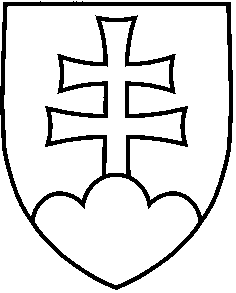 